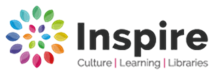 2022West Mobile Route 13The Mobile Library will be visiting on the following dates:Thursday27th Jan	    21st April	      14th July          06th Oct              26th Jan 2023    24th Feb	    19th May	      11th Aug	       03rd Nov              24th March	    16th June          08th Sept 	       01st Dec		            For information about requested titles or particular items of stock, please contact: Kirkby Library Tel No:   01623 753 236E-mail Kirkby.library@inspireculture.org.uk 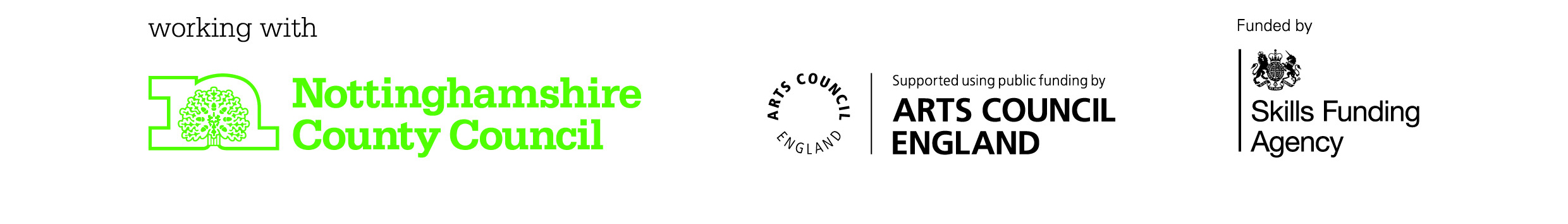 Stop NoLocationStop NameArrive Depart1MansfieldMaltby Road, Opp No. 147 9.409.502Mansfield Windsor Gardens9.5510.053MansfieldLittle Barn Lane, Opp No. 11910.1010.204MansfieldRaylawn Street, Opp No. 8810.2510.405MansfieldBramble Lane, Opp No. 7310.4511.006MansfieldWynndale Drive Cherubs Children’s centre11.0511.357MansfieldBeaumont Avenue11.4011.558MansfieldWoodland Drive, Opp No. 1812.0012.159MansfieldPinewood Drive, No. 2112.2012.4010MansfieldSouth Green Hill, Opp No. 412.4513.00Lunch Break13.0013.3011MansfieldLansdowne Avenue, Opp No. 2813.4014.0012MansfieldOrchard Close< Opp No. 1114.0514.2013MansfieldDenby Drive, Opp No. 114.2514.4514MansfieldWoodside Avenue, Opp No. 414.5015.0515MansfieldHarvey Road, No 4615.1015.25